Publicado en Madrid el 31/08/2022 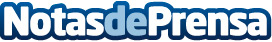 Elder Laboratorio importador de los productos de Hagleitner en EspañaLa multinacional ofrece soluciones de higiene innovadoras en España de la mano de Elder LaboratorioDatos de contacto:Ángel Hurléhttps://elderlaboratorio.es/615674911Nota de prensa publicada en: https://www.notasdeprensa.es/elder-laboratorio-importador-de-los-productos Categorias: Franquicias Restauración Consumo Otras Industrias http://www.notasdeprensa.es